UNIVERSIDAD DE GUAYAQUIL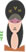 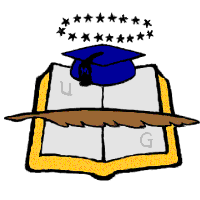 FACULTAD DE  FILOSOFÍA, LETRAS Y CIENCIAS DE LA EDUCACIÓNCARRERA:   X X	SEGUIMIENTO AL SÍLABO	PERÍODO LECTIVO:   2014-2015	                                       CURSO:   X                         PARALELO:    XASIGNATURA:  XX                             DOCENTE:X XAQUÍ COPIA Y PEGA  LOS NÚCLEOS ESTRUCTURANTES (UNIDADES)  DEL SÍLABOOBSERVACIONES Y/O RECOMENDACIONES:Sr. X X							ESTUDIANTE RESPONSABLE						   DIRECTOR DE LA CARRERAUNIDAD:    No. 1             TÌTULO:   XXUNIDAD:    No. 1             TÌTULO:   XXUNIDAD:    No. 1             TÌTULO:   XXUNIDAD:    No. 1             TÌTULO:   XXNo.COMPONENTESO B S E R V A C I O N E S(Llena el estudiante  …)FECHAS1Fundamentos y conceptos relacionados con …La docente sí cumple con …23etcUNIDAD No. 2         TÌTULO:  X XUNIDAD No. 2         TÌTULO:  X XUNIDAD No. 2         TÌTULO:  X XUNIDAD No. 2         TÌTULO:  X XNo.COMPONENTESO B S E R V A C I O N E S(Llena el estudiante …)FECHAS1234Elaborado por:	Mg. Lilian RezaFecha:  Mayo 29 de 2014